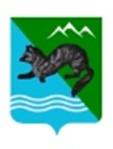 ПОСТАНОВЛЕНИЕАДМИНИСТРАЦИИ СОБОЛЕВСКОГО   МУНИЦИПАЛЬНОГО РАЙОНА      08 февраля  2019                  с. Соболево                                 №29             В соответствии с Федеральным законом от 06.10.2003 N 131-ФЗ "Об общих принципах организации местного самоуправления в Российской Федерации", Уставом администрации Соболевского муниципального района, в целях реализации полномочий администрации Соболевского муниципального района по организации отдыха детей в каникулярное время, проведению работы по определению кандидатур детей для поощрения путевками в федеральные государственные бюджетные образовательные учреждения: "Всероссийский детский центр "Орленок", "Всероссийский детский центр "Смена", "Всероссийский детский центр "Орленок", "Всероссийский детский центр "Океан", "Международный детский центр "Артек".

АДМИНИСТРАЦИЯ ПОСТАНОВЛЯЕТ:        1.Утвердить Положение о подборе кандидатур детей для поощрения путевками во всероссийские и международные детские центры, согласно приложению.       2.Управлению образования и молодежной политики администрации Соболевского муниципального района обеспечить доведение настоящего постановления до руководителей подведомственных муниципальных образовательных организаций.       3.Управлению делами администрации Соболевского муниципального района направить настоящее постановление для опубликования в районной газете «Соболевский вестник» и разместить на официальном сайте Соболевского муниципального района в информационно-телекоммуникационной сети Интернет.       4.Настоящее постановление вступает в силу после его официального опубликования (обнародования).      5.Контроль исполнения настоящего постановления возложить на заместителя главы администрации Соболевского муниципального района Е.В. Хорошайло.Глава Соболевского муниципального района                                  В.И. Куркин Приложение                                                                                     к постановлению  администрации                                                                                   Соболевского муниципального района  от 08.02. 2019  №29 Положение о подборе кандидатур детей для поощрения путевками во всероссийские и международные детские центрыОбщие положения        1. Настоящее Положение о подборе кандидатур детей для поощрения путевками во всероссийские и международные детские центры (далее - Положение) устанавливает основания и порядок подбора кандидатур детей для поощрения путевками в федеральное государственное бюджетное образовательное учреждение "Всероссийский детский центр "Орленок" (далее - ВДЦ «Орленок»), федеральное государственное бюджетное образовательное учреждение "Всероссийский детский центр "Смена" (далее - ВДЦ "Смена"), федеральное государственное бюджетное образовательное учреждение "Всероссийский детский центр "Океан" (далее - ВДЦ «Океан»), государственное бюджетное образовательное учреждение "Международный детский центр "Артек" (далее - МДЦ «Артек») (далее – детские центры).
      2. Путевки в детские центры предоставляются детям, добившимся успехов в общественной деятельности, учебе; победителям соревнований, олимпиад, фестивалей, смотров, конкурсов в области культуры, искусства, науки, спорта; являющимся гражданами Российской Федерации и проживающим на территории Соболевского муниципального района.     3. Путевки в детские центры выделяются с целью поощрения и поддержки детей:в МДЦ «Артек» - обучающихся 5 - 11 классов (в летний период в возрасте от 8 до 17 лет включительно), зарегистрированных в автоматизированной информационной системе "Путевка" (далее - АИС "Путевка") по итогам достижений, получивших проходной балл по рейтинговому отбору в пределах региональной квоты на текущий календарный год;в ВДЦ "Орленок" - обучающихся 5 - 10 классов (в летний период в возрасте от 11 до 16 лет включительно), добившихся успехов в общественной деятельности, учёбе, ставших победителями соревнований, олимпиад, фестивалей, смотров, конкурсов, согласно тематике специализированных смен, в соответствии с разнарядкой Министерства образования и молодежной политики Камчатского края на путевки в ВДЦ «Орленок» на текущий календарный год;в ВДЦ "Океан" - обучающихся 6 - 11 классов (в летний период  в возрасте от 9 до 17 лет включительно), добившихся успехов в общественной деятельности, учёбе, ставших победителями, соревнований, олимпиад, фестивалей, смотров, конкурсов, согласно тематике специализированных смен, в соответствии с разнарядкой Министерства образования и молодежной политики Камчатского края на путевки в ВДЦ «Океан» на текущий календарный год;в ВДЦ "Смена" - обучающихся в возрасте от 11 до 17 лет включительно, добившихся успехов в общественной, научной, творческой и спортивной деятельности, отвечающих требованиям ВДЦ "Смена" к подбору на соответствующие смены, в соответствии с  разнарядкой Министерства образования и молодежной политики Камчатского края на путевки в ВДЦ «Смена» на текущий календарный год.
      4. В детские центры не принимаются обучающиеся, имеющие медицинские противопоказания к пребыванию в организациях отдыха детей и их оздоровления, не соответствующие возрастным требованиям, тематике специализированных смен, не имеющие полного пакета соответствующих документов (перечень  медицинских противопоказаний и необходимые документы для приема размещаются на официальных сайтах детских центров).       5. Ребенок может поощряться путевкой в ВДЦ «Орленок», ВДЦ «Океан», ВДЦ «Смена» один раз за период обучения; в МДЦ «Артек» не чаще одного раза в год.

      6. Конкурсный отбор кандидатур детей для поощрения путевками в ВДЦ «Орленок», ВДЦ «Океан», ВДЦ «Смена» (далее – конкурсный отбор) осуществляет межведомственная комиссия по подбору кандидатур детей для поощрения путевками во всероссийские детские центры (далее – межведомственная комиссия) в соответствии с критериями:- победители и призеры муниципальных, региональных и всероссийских олимпиад, конкурсов, фестивалей, соревнований, чемпионатов, спортивно-массовых мероприятий;- лидеры и активисты детских и молодежных организаций и движений не ниже районного уровня;- обучающиеся, являющиеся авторами разработанных социально-значимых проектов;- дети, отличившиеся в социально-полезной деятельности, в том числе волонтеры, заслужившие награды за деятельность в социальной сфере.       7.Состав межведомственной комиссии и Положение о межведомственной комиссии утверждаются распоряжением администрации Соболевского муниципального района.      8.Организацию конкурсного отбора осуществляет управление образования и молодежной политики администрации Соболевского муниципального района Камчатского края (далее – управление образования), которое информирует о проведении конкурсного отбора, осуществляет прием, хранение и направление документов региональному оператору, информирует об итогах конкурсного отбора.Порядок отбора кандидатур детей на поощрение путевками в ВДЦ «Орленок», ВДЦ «Океан», ВДЦ «Смена»         9.Выдвижение кандидатур детей для поощрения путевками в ВДЦ «Орленок», ВДЦ «Океан», ВДЦ «Смена» (далее – кандидаты) осуществляется муниципальными общеобразовательными организациями и организациями дополнительного образования Соболевского муниципального района (далее - образовательные организации).       10.Родители (законные представители) обучающихся вправе обратиться в образовательные организации по месту их обучения с заявлением о включении ребенка в список кандидатур детей на поощрение путевками в ВДЦ «Орленок», ВДЦ «Океан», ВДЦ «Смена» (далее – всероссийские детские центры) с приложением документов, установленных подпунктом 12 настоящего Положения.
      11.Заявка на поощрение детей путевками во всероссийские детские центры (приложение № 1 к настоящему положению) предоставляется образовательными организациями в управление образования (684200, Камчатский край, Соболевский р-н, с. Соболево, пер. Центральный, д.7; электронный адрес obraz-srmo@mail.ru; телефон 8 41536 32-0-67)  в течение 7 рабочих дней со дня официального размещения информации о начале конкурсного отбора на сайте администрации Соболевского муниципального района.
   12. К заявке прилагаются:   1) характеристика на каждого обучающегося, заверенная подписью руководителя и печатью образовательной организации;   2) копия свидетельства о рождении или паспорта ребенка;
   3) портфолио обучающегося, строго соответствующее тематике смены  - не менее 5 удостоверений, сертификатов, грамот, дипломов, благодарностей и других документов, подтверждающих достижение успехов обучающегося в общественной, научной, творческой, спортивной и учебной деятельности за последние 2 года;
   4) согласие на обработку персональных данных (приложение № 2 к настоящему положению).     13. Управление образования имеет право отказать кандидатам в приеме документов по следующим основаниям:- документы предоставлены позднее установленного срока;- предоставлен не полный пакет документов;- возраст и пол ребенка не соответствуют разнарядке; - достижения обучающегося не соответствуют тематике специализированной смены.      14. Заявки на поощрение детей путевками во всероссийские детские центры с приложенными документами рассматриваются межведомственной комиссией с учетом критериев оценки достижений кандидатов (приложение № 3 к настоящему Положению).      15. Баллы, набранные в результате оценки достижений обучающихся по каждому критерию, суммируются и составляется рейтинг кандидатов.
      16. Победителями конкурсного отбора признаются кандидаты, набравшие максимальное количество баллов в соответствии со спецификой смены и разнарядкой.      17. В случае набора одинакового количества баллов приоритетным правом пользуются кандидаты, получившие достижения на более высоком уровне в мероприятиях (приоритет международного уровня мероприятия над всероссийским (общероссийским), региональным и муниципальным; всероссийского (общероссийского) над региональным и муниципальным; регионального над муниципальным).
      18. Результаты конкурсного отбора утверждаются протоколом заседания межведомственной комиссии и размещаются на сайте администрации Соболевского муниципального района.      19. В течение 5 рабочих дней после утверждения результатов конкурсного отбора управление образования направляет родителю (законному представителю) победителя конкурсного отбора уведомление (приложение №  4 к настоящему Положению).      20. В случае отказа родителей (законных представителей) обучающегося от поощрения путевкой, либо обнаружения препятствий к поощрению путевкой, указанных в подпункте 4 данного Положения, правом на поощрение путевкой обладает кандидат, следующий за победителем по рейтинговому списку.     21. Управление образования направляет пакеты документов кандидатов региональному оператору по направлению детей Камчатского края во всероссийские детские центры - краевое государственное бюджетное учреждение «Камчатский центр развития детского отдыха» (далее - КГБУ «Камчатский центр развития детского отдыха»), которое в случае обнаружения несоответствий достижений кандидата и предоставленной документации по предъявляемым требованиям вправе отказать данному кандидату в поощрении путевкой.III. Порядок отбора кандидатов на поощрение путевками в МДЦ "Артек"     22. Отбор кандидатур детей на поощрение путевками в МДЦ "Артек" проводится посредством автоматизированной информационной системы "Путевка" на основании рейтинга достижений детей в рамках региональной и тематической квоты.     23. Для принятия участия в отборе кандидатур детей на поощрение путевками в МДЦ "Артек" дети и их родители (законные представители) самостоятельно регистрируются на сайте артек.дети и несут ответственность за достоверность предоставленной информации.     24. В связи с неустойчивой связью сети «Интернет» в Соболевском муниципальном районе управление образования может направить документы и портфолио достижений обучающегося в соответствии с требованиями в адрес КГБУ «Камчатский центр развития детского отдыха» с согласия родителя (законного представителя).IV. Заключительные положения      25. Работу по направлению групп детей в детские центры и обратно осуществляет КГБУ «Камчатский центр развития детского отдыха» (г.Петропавловск-Камчатский, ул.Советская, д.35, контактный телефон 8(4152)42-39-70, электронный адрес kcrmp@mail.ru), который обеспечивает сбор и обработку пакетов документов, подтверждающих право кандидата на поощрение путевкой; сопровождение детей; проезд и питание детей и сопровождающих их лиц во время следования из г. Петропавловска-Камчатского до детских центров и обратно.        26. Оплата проезда ребенка до места отдыха в детском центре и обратно производится за счет средств родителей (законных представителей).         27. Дети, направленные в детские центры с противопоказаниями по состоянию здоровья и не имеющие соответствующих документов подлежат к направлению к месту постоянного проживания за счет средств родителей (законных представителей).Приложение № 1
к Положению о подборе кандидатур детей для поощрения путевками
во всероссийские и международные детские центры В  межведомственную  комиссию  по подбору кандидатур детей для  поощрения путевками во всероссийские детские центры ЗАЯВКАна поощрение детей путевками во всероссийские детские центры _______________________________________________________________  (наименование детского центра) №____смены 20__  года по дополнительной образовательной программе « ________________________________________________________________»(тематика смен (ы))Дата _________Руководитель _____________________ ____________________
                                        подпись        		 расшифровка подписи
М.П.Приложение № 2
к Положению о подборе кандидатур детей 
для поощрения путевками
во всероссийские и международные детские центры Руководителю управления образования и молодежной политики ________________________________от гражданина (ки)_______________________________,проживающего (ей) по адресу: ________________________________________________________________СОГЛАСИЕна обработку персональных данных граждан для участия в подборе кандидатур детей для поощрения путевками во всероссийские и международные детские центрыЯ, ________________________________________________________________(фамилия, имя, отчество)зарегистрированный(ая) по адресу: __________________________________________________________________паспорт ____________________________________________________________________________________________________________________________________(вид документа, серия, номер, когда и кем выдан)в соответствии с Федеральным законом от 27.07.2006 N 152-ФЗ "О персональных данных" действуя свободно, своей волей и в своем интересе даю свое согласие уполномоченным лицам управлением образования и молодежной политики администрации Соболевского муниципального района Камчатского края (далее - оператор), зарегистрированного по адресу: Камчатский край, Соболевский р-н, пер. Центральный, д. 7 на обработку (любое действие (операцию) или совокупность действий (операций), совершаемую с использованием средств автоматизации или без использования таких средств, включая сбор, запись, систематизацию, накопление, хранение (в электронном виде и на бумажном носителе), уточнение (обновление, изменение), извлечение, использование, передачу (распространение, предоставление, доступ), обезличивание, блокирование, удаление, уничтожение (в электронном виде и на бумажном носителе) следующих персональных данных моих и моего ребенка:- фамилия, имя, отчество, дата рождения, гражданство ребенка и его родителей (законных представителей);- адрес регистрации по месту жительства, адрес фактического проживания ребенка и его родителей (законных представителей);- сведения о документах, удостоверяющих личность ребенка и его родителей (законных представителей);- сведения о ребенке, указанные в характеристике;- сведения о достижениях ребенка, представленных в портфолио;- номера контактных телефонов ребенка и его родителей (законных представителей).Вышеуказанные персональные данные представляю Оператору для обработки в целях обеспечения соблюдения в отношении меня и моего ребенка нормативно правовых актов Соболевского муниципального района в сфере отношений, связанных с проведением подбора кандидатур детей для поощрения путевками во всероссийские и международные детские центры.Настоящее Согласие действует с момента его подписания до получения мною уведомления о результатах конкурсного отбора или отзыва настоящего Согласия.Мне разъяснено, что настоящее Согласие может быть отозвано путем подачи письменного заявления в произвольной форме.Я также ознакомлен(а) о том, что в случае отзыва настоящего Согласия оператор вправе продолжить обработку персональных данных без моего согласия при наличии оснований, указанных в пунктах 2 - 11 части 1 статьи 6, части 2 статьи 10 и части 2 статьи 11 Федерального закона от 27.07.2006 N 152-ФЗ "О персональных данных".Персональные данные будут храниться у Оператора в течение предусмотренного законодательством Российской Федерации срока хранения документов.  ___________________ ____________________ ______________________         (Дата)                 			(Подпись)                           (Ф.И.О.)Приложение № 3
к Положению о подборе кандидатур детей для поощрения путевками
во всероссийские и международные детские центры Критерии оценки достижений кандидатур детей для поощрения путевками во  всероссийские детские центрыПриложение № 4к Положению о подборе кандидатур детей для поощрения путевками
во всероссийские и международные детские центрыУВЕДОМЛЕНИЕо результатах проведения конкурсного отбора кандидатур детей для поощрения путевками во всероссийские детские центры в 20___ годуНастоящее уведомление выдано в том, что в соответствии с протоколом заседания межведомственной комиссии по подбору кандидатур детей для  поощрения путевками во всероссийские детские центры от «_____» ____________ 20___г., _______________________________________(ФИО обучающегося)является победителем конкурсного отбора ____________________________________________________________________________________________________________________________________(наименование всероссийского детского центра, сроки проведения и тематика смены)_ _ _ _ _ _ _ _ _ _ _ _ _ _ _ _ _ _ _ _ _ _ _ _ _ _ _ _ _ _ _ _ _ _ _ _ _ _ _ _ _ _ _ _ _ _ _ _ _ СОГЛАСИЕ/ОТКАЗна получение путевки во всероссийский детский центр Я________________________________________________________________,  родитель (законный представитель) ___________________________________ подтверждаю согласие/отказ (нужное подчеркнуть) на поощрение путевкой и направление  во всероссийский детский центр___________________________________________________________________________________________(наименование всероссийского детского центра, сроки проведения и тематика смены)Даю свое согласие управлению образования и молодежной политики на обработку персональных данных моих и моего ребенка в соответствии с требованиями Федерального закона от 27.07.2006 № 152-ФЗ «О персональных данных» в рамках предоставления данной услуги.Дата____________					Подпись______________№ п/пГражданствоФИО обучающегосяПол м/жДата рождения (дата,,месяц,год)Полных летТелефон обучающегосяДанные паспорта,св-ва о рождении(серия,номер, кем и когда выдан)Адрес регистрацииФИО родителя, законного представителя (полностью)Контактный номер телефона родителя/законного представителяДополнительная информация (контактное лицо на время отсутствия родителей) ФИО, контактный номер телефона, степень родстваКлассНаименование учебного заведения (полное  и сокращенное) )Достижения обучающегося в регионеN п/п Наименование критериев отбора Максимальное количество баллов Баллы 1.Достижения кандидата по уровням мероприятий:Достижения кандидата по уровням мероприятий:Достижения кандидата по уровням мероприятий:1.1.Победители (1-е, 2-е, 3-е место)
- международных олимпиад, конкурсов, смотров, соревнований 15 1 победа - 5 
2 победы - 10 
3 победы и более - 15 - всероссийских (общероссийских) олимпиад, конкурсов, смотров, соревнований 10 1 победа - 3 
2 победы - 6 
3 победы и более - 10 - региональных, межрегиональных олимпиад, конкурсов, смотров, соревнований 8 1 победа - 2 
2 победы - 4 
3 победы и более - 8 - муниципальных олимпиад, конкурсов, смотров, соревнований 5 1 победа -1 
2 победы - 2 
3 победы и более - 5 1.2.участники
- международных олимпиад, конкурсов, смотров, соревнований 10 1 участие - 3 
2 участия - 6 
3 участия и более - 10 - всероссийских (общероссийских) олимпиад, конкурсов, смотров, соревнований 8 1 участие - 2 
2 участия - 4 
3 участия и более - 8 - региональных, межрегиональных олимпиад, конкурсов, смотров, соревнований 5 1 участие - 1 
2 участия - 2 
3 участия и более - 5 - муниципальных олимпиад, конкурсов, смотров, соревнований 2 1 участие - 0,5 
2 участия - 1 
3 участия и более - 2 2.Социально значимая деятельность:Социально значимая деятельность:Социально значимая деятельность:- лидеры и активисты детских и молодежных организаций и движений не ниже районного уровня 5 5 - школьники, являющиеся авторами и участниками реализации социально значимых проектов 10 автор-разработчик проекта - 5 
лидер в реализации проекта - 5 - дети, отличившиеся в социально полезной деятельности, в том числе волонтеры, заслужившие награды за деятельность в социальной сфере 10 10 Итого:88